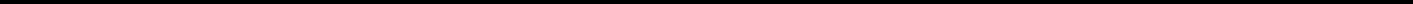 Career ObjectivesI am seeking an opportunity where I can use my experience and education to help the company to meet and surpass its goals, and where I can grow professionally and personallySkills and StrengthsMarketing and Sales SkillsInvestments and Strategic management skillsFinancial and Accounting management skillsExceptional communication, Creativity and imagination, Interpersonal, Influencer abilities, Business savvy, Analytic skills and numeracySystem and Computer skills (Sage Evolution, Sage Pastel,Excel, Office package)Enthusiasm, Excellent IT, Numerical, Verbal communication, Teamworking, Resourcefulness, Commercial awareness, Problem solving, Leadership Skills.Previous ExperienceDutiesrecruiting, training, supervising and appraising staffmanaging budgets, maintaining statistical and financial recordsdealing with customer queries and complaintsoverseeing pricing and stock controlmaximising profitability and setting/meeting sales targets, including motivating staff to do soensuring compliance with health and safety legislationpreparing promotional materials and displaysliaising with head officeDutiesDevelop sales opportunities by soliciting new accounts, building rapport, providing technical information, and explanations via emailProvide customer service while working at the sales counterEstablish and maintain effective communication and working relationships with coworkers, management team and other key stakeholdersManage existing customers in responding to their requests, develop network and product awarenessDistributed marketing collaterals such as flyers; set up posters and streamersPerforming weekly bank reconciliations and sending them to the head office using the Evolution accounting package.Promotional activities through personal selling and roadshows at Boka, TSF, Premier and Zlt Tobacco Floors.Managing sales accounts, performing sales and pitching of Omnia products.Professional QualificationsExecutive Masters of Business Administration (EMBA)(February 2019 – June 2020)International English Language Testing System (IELTS) – overall Band 7Safety, Health and Environment (SHE) Certificate (2018)ACCA Diploma in Accounting (2018)ACCA Ethics and Professional Skills Certificate – (2017)Honors degree in Business Studies and Computing Science (HBSCT), UZ (2017)Academic QualificationsG.C.E A’ Level – 15 Points -- ST Peters Kubatana High School (2011– 2012)15 points {Mathematics(A), Business Studies(A), Geography(A)}Other QualificationsClean Class 2 driver’s licenseDrivers defensive licencePassportCurriculum Vitae forCurriculum Vitae forCurriculum Vitae forCurriculum Vitae forCHARLES CHARLES CHARLES CHARLES Personal DetailsName:Charles Charles Charles Date of Birth:07 March 199407 March 199407 March 1994Sex:MaleMaleMaleMarital Status:SingleSingleSingleReligion:ChristianityChristianityChristianityNationality:ZimbabweanZimbabweanZimbabweanLanguages:English and ShonaEnglish and ShonaEnglish and ShonaContactContactContactCharles-395051@2freemail.com Charles-395051@2freemail.com Position:Retail Regional ManagerPeriod:June 2017 – 31 March 2019Position:Sales and Marketing InternPeriod:September 2015 – May 2017